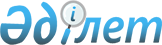 Об определении порядка и размера возмещения затрат на обучение на дому детей с ограниченными возможностями из числа детей с инвалидностью по индивидуальному учебному плану в Мендыкаринском районеРешение маслихата Мендыкаринского района Костанайской области от 8 октября 2021 года № 47. Зарегистрировано в Министерстве юстиции Республики Казахстан 19 октября 2021 года № 24811.
      Сноска. Заголовок – в редакции решения маслихата Мендыкаринского района Костанайской области от 23.09.2022 № 159 (вводится в действие по истечении десяти календарных дней после дня его первого официального опубликования).
      В соответствии с подпунктом 4) статьи 16 Закона Республики Казахстан "О социальной и медико-педагогической коррекционной поддержке детей с ограниченными возможностями", Мендыкаринский районный маслихат РЕШИЛ:
      1. Определить порядок и размер возмещения затрат на обучение на дому детей с ограниченными возможностями из числа детей с инвалидностью по индивидуальному учебному плану в Мендыкаринском районе согласно приложению к настоящему решению.
      Сноска. Пункт 1 – в редакции решения маслихата Мендыкаринского района Костанайской области от 23.09.2022 № 159 (вводится в действие по истечении десяти календарных дней после дня его первого официального опубликования).


      2. Признать утратившими силу решения Мендыкаринского районного маслихата:
      1) решение маслихата "О возмещении затрат на обучение на дому детей с ограниченными возможностями из числа инвалидов" от 28 ноября 2014 года № 273 (зарегистрировано в Реестре государственной регистрации нормативных правовых актов под № 5242);
      2) решение маслихата "О внесении изменений в решение маслихата от 28 ноября 2014 года № 273 "О возмещении затрат на обучение на дому детей с ограниченными возможностями из числа инвалидов" от 4 мая 2020 года № 368 (зарегистрировано в Реестре государственной регистрации нормативных правовых актов под № 9175).
      3. Настоящее решение вводится в действие по истечении десяти календарных дней после дня его первого официального опубликования. Порядок и размер возмещения затрат на обучение на дому детей с ограниченными возможностями из числа детей с инвалидностью по индивидуальному учебному плану в Мендыкаринском районе
      Сноска. Приложение – в редакции решения маслихата Мендыкаринского района Костанайской области от 23.09.2022 № 159 (вводится в действие по истечении десяти календарных дней после дня его первого официального опубликования).
      1. Настоящий порядок и размер возмещения затрат на обучение на дому детей с ограниченными возможностями из числа детей с инвалидностью по индивидуальному учебному плану в Мендыкаринском районе разработаны в соответствии с Правилами оказания государственной услуги "Возмещение затрат на обучение на дому детей с инвалидностью", утвержденными Приказом Министра труда и социальной защиты населения Республики Казахстан от 25 марта 2021 года № 84 "О некоторых вопросах оказания государственных услуг в социально - трудовой сфере" (зарегистрирован в Реестре государственной регистрации нормативных правовых актов за № 22394) (далее - Правила возмещения затрат).
      2. Возмещение затрат на обучение на дому детей с ограниченными возможностями из числа детей с инвалидностью по индивидуальному учебному плану (далее - возмещение затрат на обучение) производится государственным учреждением "Отдел занятости и социальных программ Мендыкаринского района" на основании справки из учебного заведения, подтверждающей факт обучения ребенка с инвалидностью на дому.
      3. Возмещение затрат на обучение (кроме детей с инвалидностью, находящихся на полном государственном обеспечении и детей с инвалидностью, в отношении которых родители лишены родительских прав) предоставляется одному из родителей или иным законным представителям детей с инвалидностью, независимо от дохода семьи.
      4. Возмещение затрат на обучение производится с месяца обращения по месяц окончания срока, указанных в справке из учебного заведения, подтверждающих факт обучения ребенка с инвалидностью на дому.
      Сноска. Пункт 4 – в редакции решения маслихата Мендыкаринского района Костанайской области от 10.04.2023 № 25 (вводится в действие по истечению десяти календарных дней после дня его первого официального опубликования).


      5. При наступлении обстоятельств, повлекших прекращение возмещения затрат на обучение (достижение ребенком с инвалидностью восемнадцати лет, окончания срока инвалидности, в период обучения ребенка с инвалидностью в государственных учреждениях, смерть ребенка с инвалидностью), выплата прекращается с месяца, следующего за тем, в котором наступили соответствующие обстоятельства.
      6. Перечень документов, необходимых для возмещения затрат на обучение предоставляется согласно приложению 3 к Правилам возмещения затрат.
      Сноска. Пункт 6 – в редакции решения маслихата Мендыкаринского района Костанайской области от 10.04.2023 № 25 (вводится в действие по истечению десяти календарных дней после дня его первого официального опубликования).


      7. Размер возмещения затрат на обучение на дому детей с ограниченными возможностями из числа детей с инвалидностью по индивидуальному учебному плану равен восьми месячным расчетным показателям на каждого ребенка с инвалидностью ежемесячно в течение учебного года.
      8. Основания для отказа в возмещении затрат на обучение предусмотрены строкой девятой приложения 3 к Правилам возмещения затрат.
					© 2012. РГП на ПХВ «Институт законодательства и правовой информации Республики Казахстан» Министерства юстиции Республики Казахстан
				
      Секретарь районного маслихата 

Ж. Байбулатова
Приложениек решению маслихатаот 8 октября 2021 года№ 47